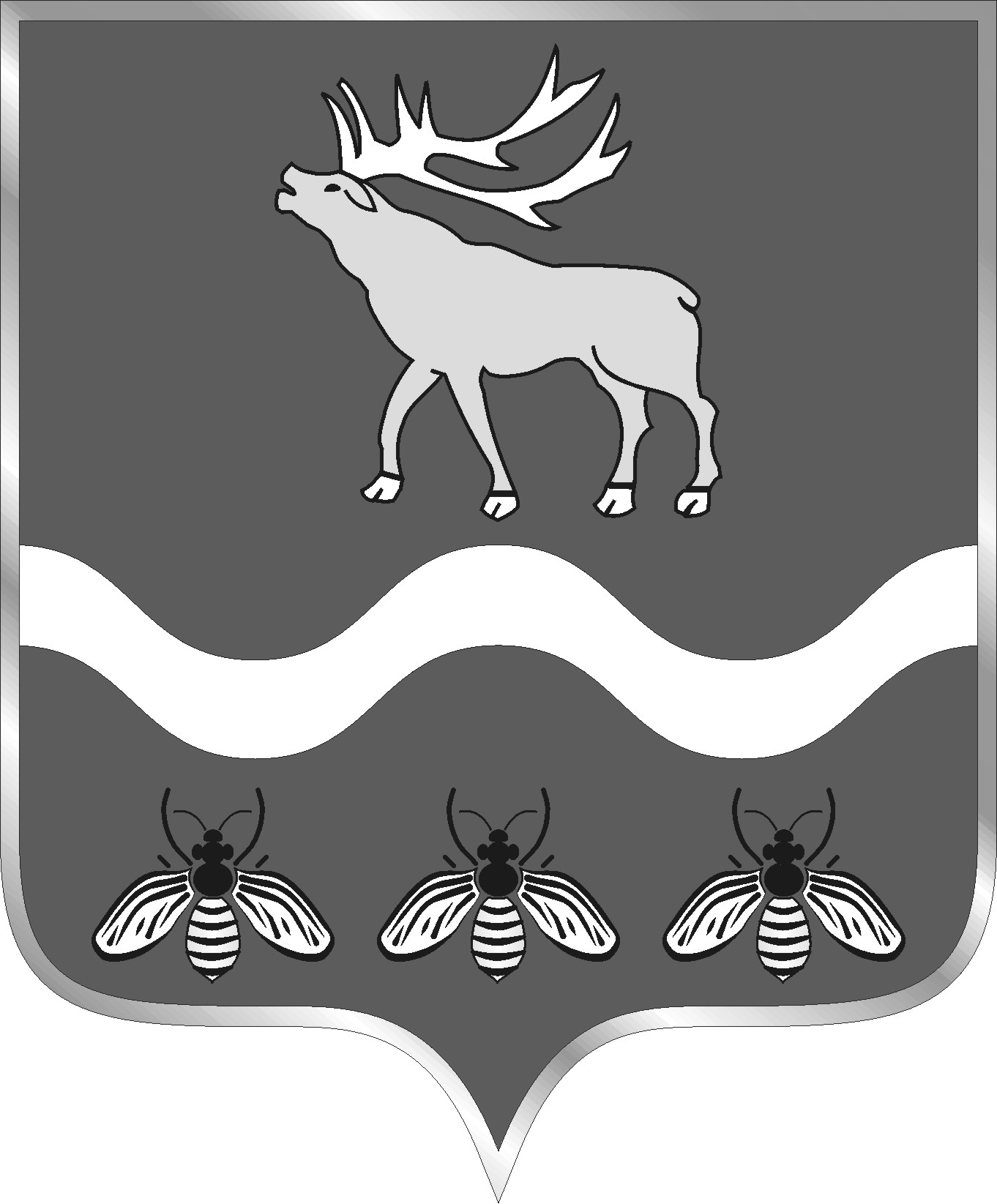 АДМИНИСТРАЦИЯНОВОСЫСОЕВСКОГО СЕЛЬСКОГО ПОСЕЛЕНИЯЯКОВЛЕВСКИЙ МУНИЦИПАЛЬНЫЙ РАЙОНПОСТАНОВЛЕНИЕ    30  марта  2022 года		      с. Новосысоевка			                    	№  20 	«О проведении двухмесячника по благоустройству и санитарной очистке территории Новосысоевского сельского поселения»             В целях  улучшения санитарного состояния территории Новосысоевского сельского поселения, в соответствии с Федеральным законом от 06.10.2003 г. № 131-ФЗ «Об общих принципах организации местного самоуправления в РФ, Законом Приморского края от 05.03.2007г № 44-КЗ « Об административных правонарушениях в Приморском крае», постановления Администрации Яковлевского муниципального района  от 28.03.2022 № 138-па, Устава Новосысоевского сельского поселения, администрация Новосысоевского сельского поселенияПОСТАНОВЛЯЕТ:Объявить с 01 апреля по 01 июня 2022 года двухмесячник по благоустройству и санитарной очистке территории Новосысоевского сельского поселения. Установить пятницу еженедельным « санитарным днем».           2. Утвердить план благоустроительных работ на территории Новосысоевского сельского поселения согласно приложения        3. Руководителям предприятий, организаций, учреждений всех форм собственности, командирам войсковых частей, индивидуальным  предпринимателям, владельцам и пользователям частных домов провести работы по санитарной очистке и благоустройству на прилегающих территориях. При этом принять безусловные, безотлагательные меры по уборке прилегающей территории и вывозу мусора, выкосу высохшей травы, вырезке засохших деревьев, веток и кустарника, ремонту заборов и других элементов благоустройства. Особое внимание уделить уборке и вывозу мусора и отходов несанкционированных свалок и помоек.Администрации поселения привлечь жителей села к работе по наведению санитарного порядка на придворовых и уличных территориях. В случаях нарушения правил благоустройства и санитарного порядка принять меры по оформлению протоколов административных правонарушений через Административную комиссию Яковлевского муниципального района.  Рекомендовать администрации Яковлевского муниципального района организовать уборку и вывоз мусора с территории поселения, уборку и вывоз  несанкционированных свалок, при этом ознакомить жителей поселения с графиком вывоза мусора и свалок  администрацией Яковлевского района.Объявить 21 апреля 2022 года днем проведения общерайонного субботника.Руководителям предприятий, организаций, учреждений всех форм обеспечить участие коллективов в общерайонном субботнике  по санитарной очистке территорий.8. Категорически запретить выжег сухой травы на территории Новосысоевского сельского поселения, сбрасывать, складировать, сжигать мусор, бытовые и промышленные отходы, листья, обрезки деревьев на улицах, в парках, а также в местах, специально  для этого не отведенных.    9. Обнародовать настоящее Постановление методом вывешивания текста  постановления в общественных местах. Разместить постановление  в печатном общественно- информационном издании «Новости поселения» и на официальном сайте администрации Новосысоевского сельского поселения.          10.    Контроль исполнения настоящего постановления оставляю за собой.Глава администрацииНовосысоевского сельского поселения                                              А.В. Лутченко                                                                                                                                  Приложение                                                                                                 к постановлению Администрации                                                                                        Новосысоевского сельского поселения                                                                                                                   от 30 марта 2022  №20                                           План благоустраительных работ                       на территории Новосысоевского сельского поселения№ п-пМероприятияЕд.изм.ОбъемСрок выполнения1.Обрезка поврежденных веток на деревьяхшт.100март-апрель2Посадка деревьевшт.250май3Побелка деревьев, бордюровшт.50апрель-май4Благоустройство клумб и цветниковшт.20апрель-май5Проведение общерайонного субботника21 апреля6Благоустройство спортивных и игровых площадокапрель-май7Благоустройство территорий памятниковшт.5апрель-май8Уборка придомовых территорийапрель-май